Obec Lesnice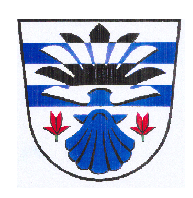 Lesnice č. 46, 789 01                                                                                                   V Lesnici dne 26.6.2019UsneseníZ 9. jednání ZO Lesnice, které se konalo dne 26.6.2019 v 17,30 hod. na OÚ v Lesnici                          Přítomni:  6 - Ing. Jiří Chlebníček, Ing. Vlastimil Vepřek, Jana Daříčková, Helena Rýznarová, Jana Plháková, Jana Poláková Omluveni:  Juraj Chovanec, Jan Slabý, Jan KnoblochNepřítomni:  ---------------Zapisovatel: 	Zuzana ŽižkováOvěřovatelé zápisu:  Jana Plháková, Jana DaříčkováProgram jednání:ZahájeníKontrola usnesení č. 08/2019Složení slibu nového zastupitele Jany Polákové, stanovení odměny Volba nového místostarosty, stanovení odměnyDodatek č. 2019 ke smlouvě o nakládání s komunálním odpademProvozní řád MFAProvozní řád KD a nový správceRozpočtové opatření č. 4 a 5 - infoRozpočtové opatření č. 6 Čerpání fondu obnovy – šachta Pod DlouhouVyjádření ke změně dobývacího prostoru Vápenky VitošovDarovací smlouva na pozemky od OL. KrajeInformace k novým cenám s ČEZ na další obdobíSchválení stanov Povodí LoučkaInformace o postupu prací při výstavbě sítí Info – aktuální stav po přívalových deštíchRůzné – prodej traktůrkuDiskuzeUsneseníZávěr1. ZahájeníStarosta obce Ing. Jiří Chlebníček přivítal přítomné hosty a členy zastupitelstva, seznámil je s programem dnešního zasedání, doplnil program a vyzval přítomné členy zastupitelstva k doplnění do programu.Starosta dále doplnil program do Různých:Prodej traktůrkuVýběrové řízení na akci: Lesnice – Lokalita U hřbitova SO Plynovod a přípojkyOdložení nákupu vlečkyPro:	5 (J. Poláková nehlasuje)	Proti:	0		Zdržel se: 02. Kontrola usnesení ZO Lesnice 8/2019ZO vzalo na vědomí kontrolu plnění usnesení z 8/20193. Složení slibu nového zastupitele Jany PolákovéStarosta přečetl slib stanovený v § 69 odst. 2 zákona o obcích „Slibuji věrnost České republice. Slibuji na svou čest a svědomí, že svoji funkci budu vykonávat svědomitě, v zájmu obce Lesnice a jejích občanů a řídit se Ústavou a zákony České republiky.“ a vyzval nového člena zastupitelstva ke  složení slibu pronesením slova „slibuji“ a  podpisem na připravený archZO dále schvaluje odměnu 100,- Kč od 1.7.2019Pro:	5	Proti:	0		Zdržel se: 1 (Jana Poláková)4. Volba nového místostarosty a stanovení odměnyZO navrhlo jako způsob hlasování místostarosty takto: veřejné hlasování – zvednutí rukyPro:	6	Proti:	0	Zdržel se:	0Návrh kandidáta na místostarosty obce Lesnice: Jana PolákováPro:	6	Proti:	0	Zdržel se:	0ZO dále navrhlo, aby funkce místostarostky byla neuvolněnáPro:	6	Proti:	0	Zdržel se:	0 ZO dále schvaluje odměnu 4.000,- Kč od 1.7.2019Pro:	6	Proti:	0	Zdržel se:	05. Dodatek ke smlouvě o nakládání s komunálním odpademZO schvaluje Dodatek ke smlouvě o nakládání s komunálním odpadem ze dne 14.12.2001 s firmou EKO Servis Zábřeh, s.r.o.Pro:	6	Proti:	0	Zdržel se:	06. Provozní řád MFAZO schvaluje provozní řád Multifunkčního areálu od 1.7.2019Pro:	6	Proti:	0	Zdržel se:	07. Provozní řád KD a nový správceZO schvaluje provozní řád Kulturního domu od 1.7.2019Pro:	6	Proti:	0	Zdržel se:	0Správce KD a jeho odměna se odkládá na další zastupitelstvo.8. Rozpočtové opatření č. 4 a č. 5Starosta informoval zastupitele o rozpočtové změně č. 4 a č. 5ZO bere na vědomí9. Rozpočtové opatření č. 6Zastupitelstvo obce schvaluje rozpočtové opatření č. 6 ve výši:808.338,- Kč příjmy, 808.338,- Kč výdaje Pro:	 6	Proti:	0		Zdržel se: 010. Čerpání fondu obnovy – šachta Pod DlouhouZO schvaluje úhradu faktury č. 1900000138 od firmy GDF spol. s.r.o., Oskava ve výši 311.575,- Kč a fakturu č. 219026 od pana Aleše Pobuckého ve výši 89.843,- Kč z fondu obnovy – oprava vodovodní šachty mezi Lesnici a Postřelmovem, která byla zničena v důsledku havárie osobního automobiluPro:	 6	Proti:	0		Zdržel se: 0ZO ukládá starostovi, aby na dalším zastupitelstvu informoval o plnění pojištění a obdržení peněz11. Vyjádření ke změně dobývacího prostoru Vápenky VitošovZO souhlasí s Návrhem na změnu (rozšíření) dobývacího prostoru Lesnice – Vitošov Pro:	 6	Proti:	0		Zdržel se: 012. Darovací smlouva na pozemky od OL. KrajeZO schvaluje darovací smlouvu mezi Olomouckým Krajem a obcí Lesnice na bezúplatný převod nemovitého majetku – par. č. 555/2, 555/3, 555/4, 555/5, 555/6, 555/7 (pozemky, kde se nachází chodníky) a par.č. 536/6Pro:	 6	Proti:	0		Zdržel se: 013. Informace k novým cenám s ČEZ na další obdobíStarosta informoval zastupitele o uzavření smlouvy na energie na rok 2020.ZO bere na vědomí14. Schválení stanov Povodí LoučkaZO schvaluje nové znění stanov Svazku obcí Povodí LoučkyPro:	 6	Proti:	0		Zdržel se: 015. Informace o postupu prací při výstavbě sítí Starosta informoval zastupitele o další průběhu výstavby nových parcel a sítíZO bere na vědomí16. Informace o aktuálním stavu po přívalových deštíchStarosta informoval přítomné o způsobených škodách po přívalovém dešti a o odvolání evakuačního stavu. Byla upravena hrana svahu nad Kopanicí a vytvořen odvod vody tak, aby nemovitosti na začátku Kopanice nebyly znovu zasaženy při přívalových deštíchZO bere na vědomíZO ukládá starostovi, aby vytvořil obecní vyhlášku na kácení stromů v obci a definoval podmínky, za jakých je stromy možno kácet.ZO dále ukládá starostovi zajistit vyčištění příkopy na Kopanici.ZO dále ukládá starostovi, aby zajistil vypracování projektu na svedení přívalových vod a zpevnění zeminy v lokalitě nad hřbitovem a to ve spolupráci s vodohospodářem a geologem tak, aby to korespondovalo s probíhajícími pracemi v této lokalitě.17. RůznéProdej movitého majetku – sekačka/traktůrekStarosta informoval přítomné o záměru prodeje sekačky/traktůrku z majetku obceZO bere na vědomíVýběrové řízení na akci: Lesnice – Lokalita U hřbitova SO Plynovod a přípojkyTento bod se přesouvá na další zastupitelstvoOdložení nákupu vlečkyStarosta informoval přítomné o tom, že se nákup vlečky odloží na dobu, kdy se pořídí nový traktor tak, aby cena byla nižšíZO bere na vědomíDotazy:p. Polcer – dotaz na stav Lávky přes Loučku – starosta informoval o stavu neobdržení dotace na projekt Lávky. A další dotaz na přeložku vodovodního potrubí v nové ulici – starosta informoval o „narovnání“ potrubí p. Rýznarová - dotaz na zídku u pana Berky. Starosta informoval o tom, že stavební úřad ukončil jednání s panem Berkou a postoupí se situace dálp. Billová – stížnost na asfaltovou plochu u jejího domu kdy zde parkují auta a toto místo nebylo určeno jako parkovací plocha. Starosta informoval, že se zařídí přirozená zábrana tak, aby tam auta nemohla parkovatp. Bartošová – dotaz na pódium za KD, střecha se zdá šikmá – starosta odpovídá, že to tak má být kvůli odvodu vody. Dále upozorňuje na to, že některé laťky jsou uvolněné. A dále požaduje očištění kontejnerů u čp. 102. Další dotaz na evropské volby, kdo financoval roznos letáků na volby (tyto letáky byly rozneseny zdarma)p. Plháková – žádá o přistavení TOI TOIp. Kupková – informuje o tom, za jakých podmínek bylo domluveno, že se bude síct tráva u jejich domu ze strany od kravína – v minulých letech byla dohoda s bývalou paní starostkou paní Plhákovou. Dále upozorňuje na propadlý kanál u jejich domu. p. Macková – upozorňuje na špatný kanál v místě jejich domu 13. Usnesení - Jednotlivé body usnesení byly schvalovány v průběhu jednání zastupitelstva obce14. Závěrem se starosta obce rozloučil s přítomnými a ukončil jednání zastupitelstvastarosta: Ing. Jiří Chlebníček    	………………………………..                                   ověřovatelé zápisu: 	Jana Plháková	…………………………………..		Jana Daříčková	…………………………………..	zapisovatel:	Zuzana Žižková 	………………………………		